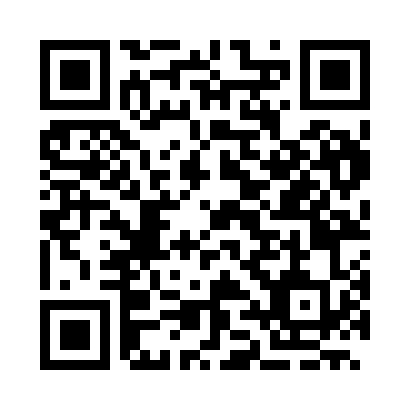 Prayer times for Krayni Dol, BulgariaWed 1 May 2024 - Fri 31 May 2024High Latitude Method: Angle Based RulePrayer Calculation Method: Muslim World LeagueAsar Calculation Method: HanafiPrayer times provided by https://www.salahtimes.comDateDayFajrSunriseDhuhrAsrMaghribIsha1Wed4:346:231:256:228:2710:092Thu4:326:211:256:238:2810:113Fri4:306:201:256:238:2910:134Sat4:286:191:246:248:3110:145Sun4:266:181:246:258:3210:166Mon4:246:161:246:258:3310:187Tue4:236:151:246:268:3410:198Wed4:216:141:246:268:3510:219Thu4:196:131:246:278:3610:2210Fri4:176:121:246:288:3710:2411Sat4:156:111:246:288:3810:2612Sun4:146:091:246:298:3910:2713Mon4:126:081:246:298:4010:2914Tue4:106:071:246:308:4110:3015Wed4:096:061:246:318:4210:3216Thu4:076:051:246:318:4310:3417Fri4:066:041:246:328:4410:3518Sat4:046:031:246:328:4510:3719Sun4:026:031:246:338:4610:3820Mon4:016:021:246:348:4710:4021Tue3:596:011:246:348:4810:4122Wed3:586:001:246:358:4910:4323Thu3:575:591:246:358:5010:4424Fri3:555:591:256:368:5110:4625Sat3:545:581:256:368:5210:4726Sun3:535:571:256:378:5310:4927Mon3:515:571:256:378:5410:5028Tue3:505:561:256:388:5410:5129Wed3:495:551:256:388:5510:5330Thu3:485:551:256:398:5610:5431Fri3:475:541:256:398:5710:55